ЗНАКОМСТВО С НОВЫМИ ОБРАЗОВАТЕЛЬНЫМИ ТЕХНОЛОГИЯМИ В ОБУЧЕНИЯ ДЕТЕЙ С ОВЗКаждый ребёнок имеет право на получение образования вне зависимости от места жительства, степени выражения ограничений здоровья, психофизиологических и других особенностей; социального статуса.В настоящее время актуализируется проблема поиска наиболее эффективных технологий в коррекционной работе с детьми с ограниченными возможностями здоровья, путей совершенствования организации, содержания и методик их обучения и воспитания.Проблема обучения детей с ограниченными возможностями здоровья становится актуальной в связи со значительным увеличением численности данной группы в обществе с одной стороны, а с другой, появляющимися новыми возможностями для их адаптации в обществе.ФГОС для детей с ограниченными возможностями здоровья предусмотрены механизмы гибкой смены варианта адаптированной основной образовательной программы, что конкретизируется применительно к каждой категории обучающихся с ограниченными возможностями здоровья. И поэтому создание адекватного образовательного пространства с учётом принципов инклюзии является необходимым и решающим условием успешной социализации, развития социального опыта ребенка с ограниченными возможностями здоровья.Принятие индивидуальности каждого особого ребёнка, признание не только равенства их прав, но и осознание взрослыми необходимости обеспечения детям с ограниченными возможностями здоровья доступа и адекватных условий для получения образования является ведущей идеей инклюзивного образования. Инклюзия в образовании подразумевает постепенное изменение системы образования в целом и основывается, прежде всего, на необходимости реализации потенциала личности каждого ребёнка вне зависимости от его стартовых возможностей.На современном этапе развития России происходят изменения в образовательных процессах: содержание образования усложняется, акцентируя внимание педагогов на развитие творческих и интеллектуальных способностей детей, коррекции эмоционально-волевой и двигательной сфер; на смену традиционным методам приходят активные методы обучения и воспитания, направленные на активизацию познавательного развития ребенка. Изменяющиеся условия диктуют педагогу необходимость в развитии таких умений как умения ориентироваться в многообразии интегративных подходов к развитию детей, в широком спектре современных технологий.В настоящее время педагогами часто используется термин«современная педагогическая технология».Слово «технология» происходит от греческих слов – искусство, мастерство и - учение. Поэтому термин «педагогическая технология» в буквальном переводе означает учение о педагогическом искусстве, мастерстве.Само понятие «педагогическая технология» появилось в начале 1960-х годов. В 70-е годы понятие «педагогическая технология» расширилось, к нему начали относить все, что касается совершенствования учебного процесса.По определению В.П. Беспалько педагогическая технология – это содержательная техника реализации учебного процесса. Современное общество накладывает свои требования к реализации этого процесса.По мнению Г. К. Селевко, любая педагогическая технология должна удовлетворять некоторым основным методологическим требованиям (критериям технологичности).Основные методологические требования, предъявляемые к педагогической технологии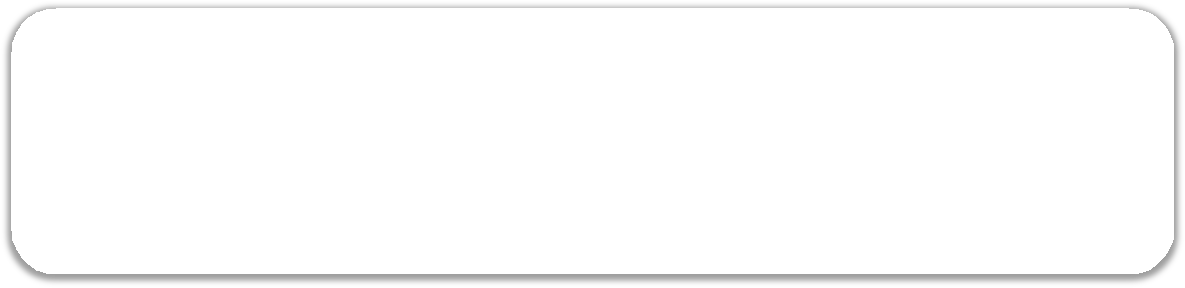 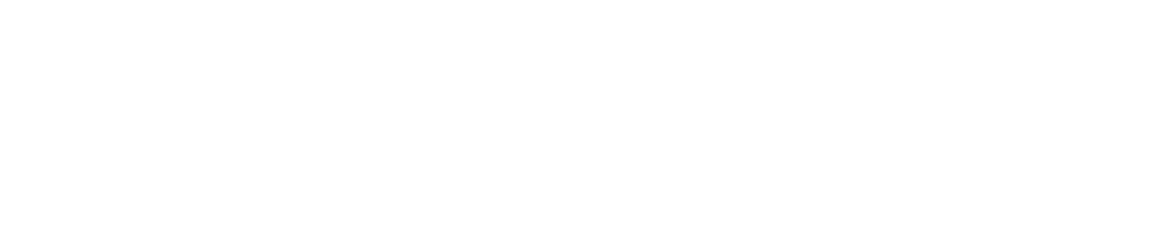 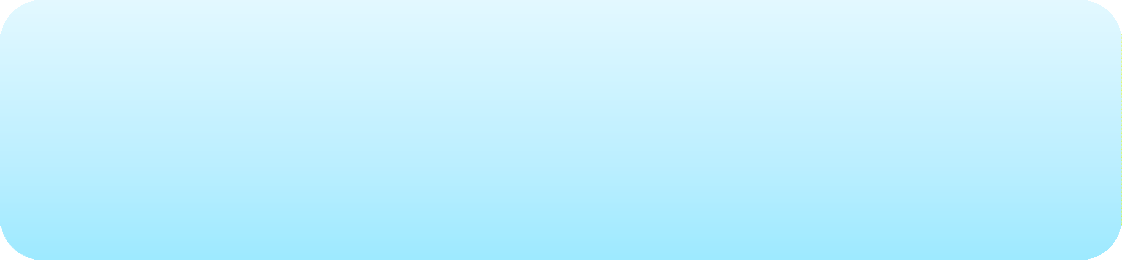 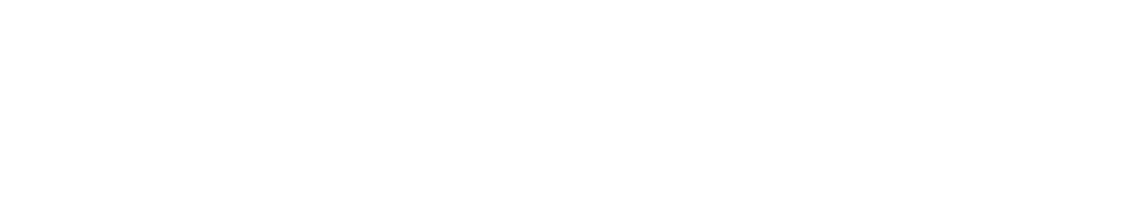 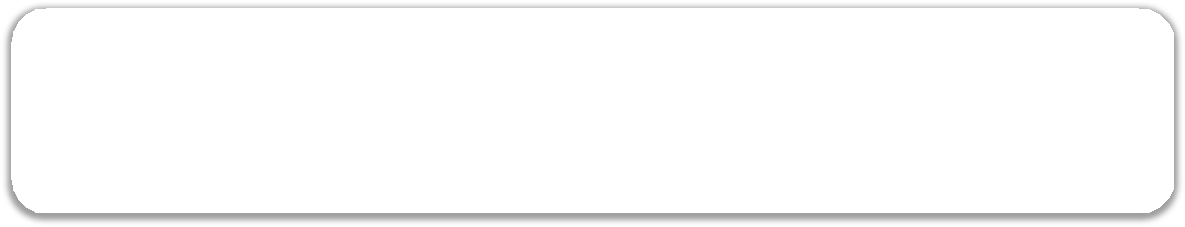 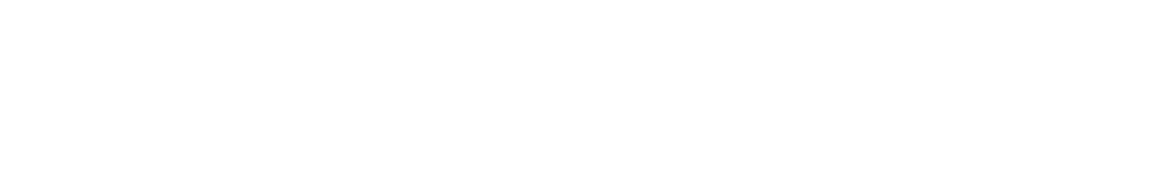 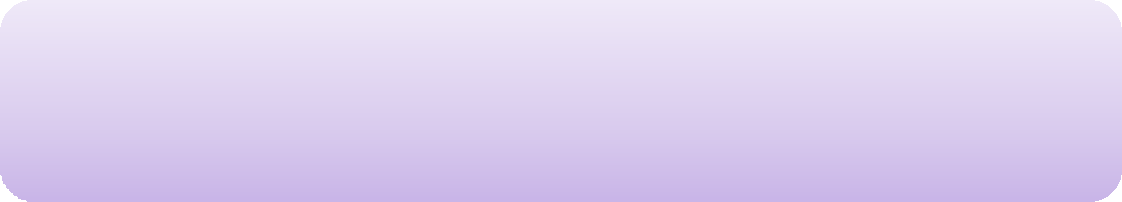 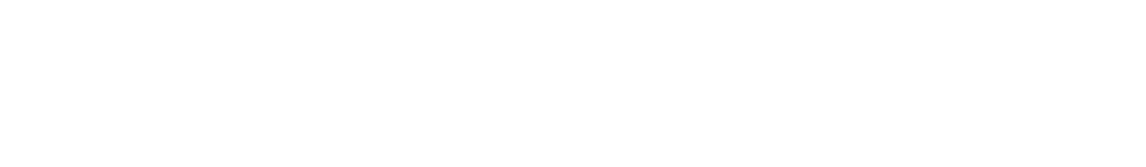 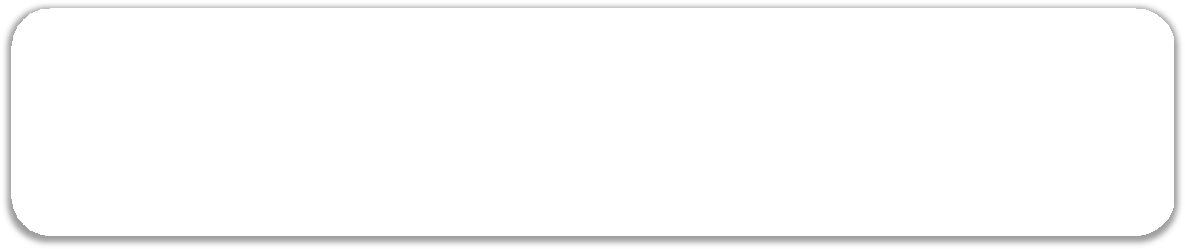 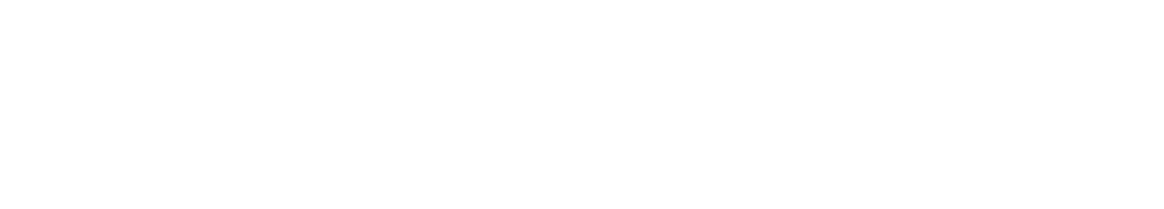 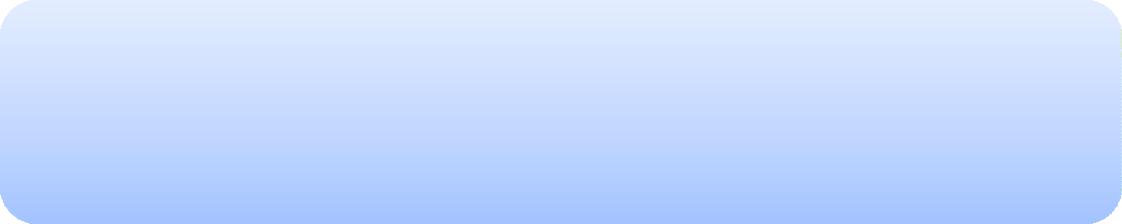 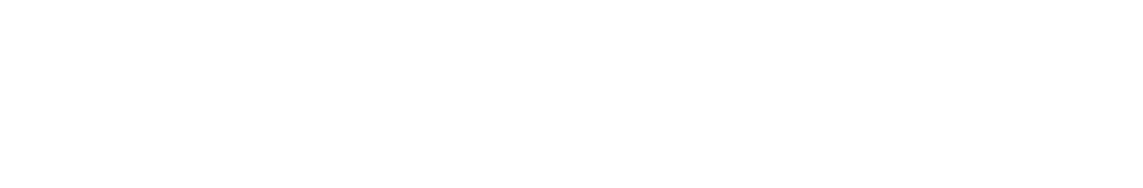 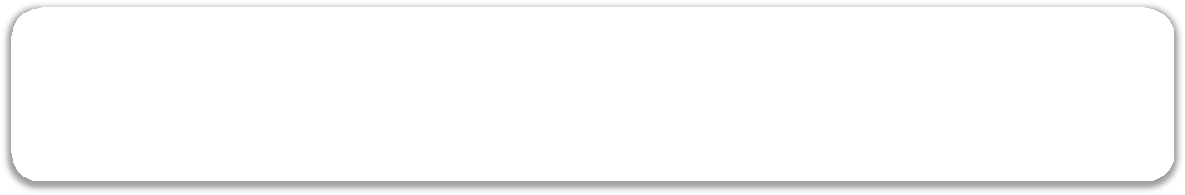 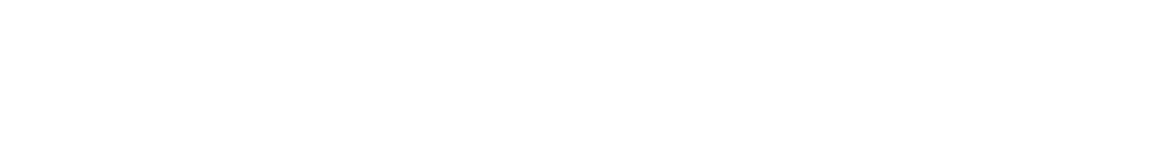 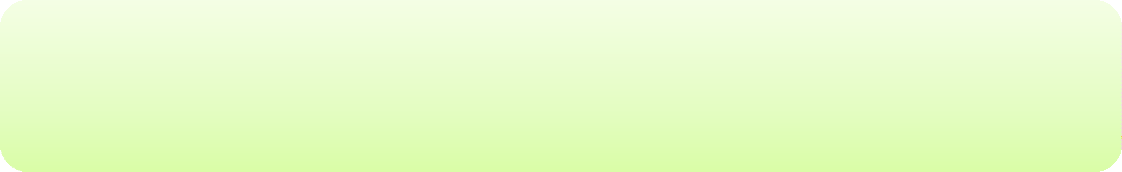 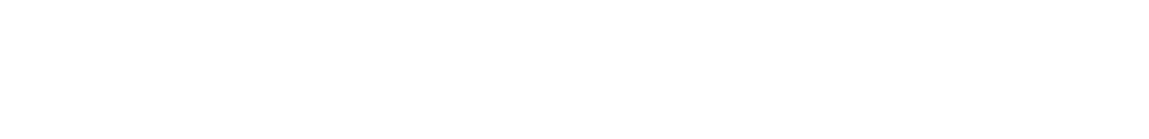 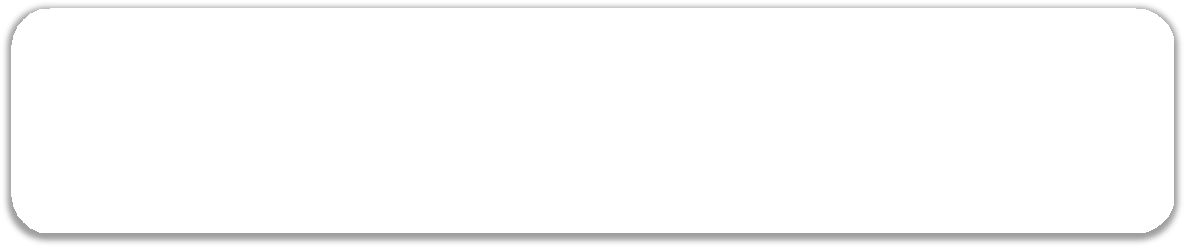 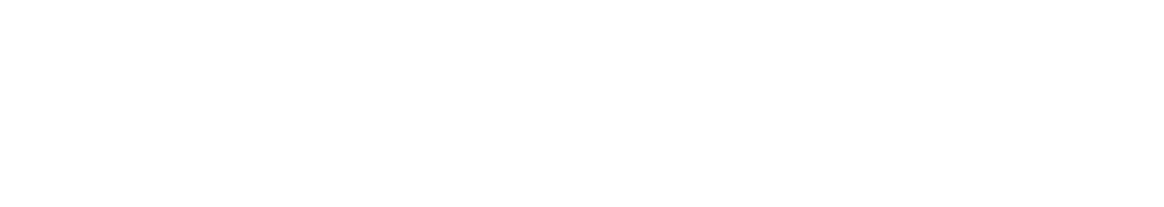 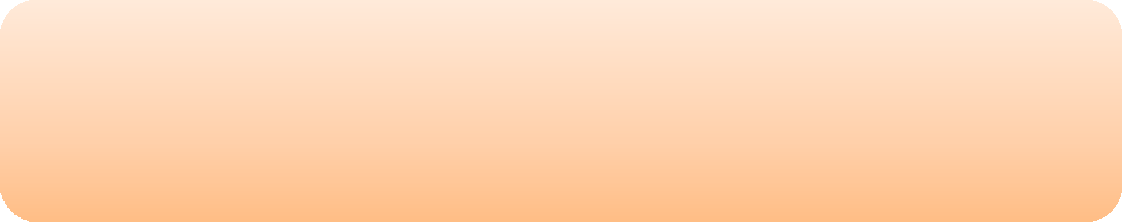 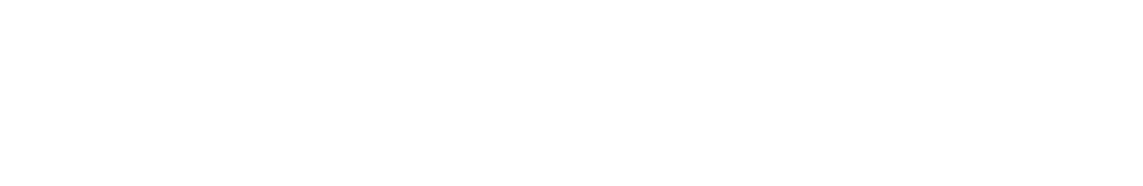 Концептуальность предполагает опору на определенную научную концепцию, включающую философское, психологическое, дидактическое и социально- педагогическое обоснование достижения образовательных целей.Системность включает наличие всех признаков системы: логики процесса, взаимосвязи всех его частей, целостности.Управляемость дает возможность диагностического целеполагания, планирования, проектирования процесса обучения, поэтапной диагностики, варьирования средствами и методами с целью коррекции результатов.Эффективность усматривает оптимальность по затратам,гарантию достижения определенного стандарта обучения.Воспроизводимость	подразумевает	возможность применения (повторения, воспроизведения) педагогической технологии в других однотипных образовательных учреждениях, другими субъектами.В настоящий	момент значимой проблемой современного коррекционного процесса обучения остаётся проблема повышения эффективности образовательной деятельности и повышение уровня коррекционной работы.Ребенок с	ограниченными возможностями здоровья, как и ребёнок, нормально развивающийся, растёт и развивается. Однако, его развитие задерживается с самого начала и проходит на дефектной основе, вызывая сложности	 вхождения в социальную среду, предусмотренную для нормативно развивающихся детей. При работе с такой категорией детей обучение строится с учетом их возрастных и психофизических особенностей. Основной целью воспитания и обучения детей с ограниченными возможностями здоровья является коррекция отклонений в развитии путем снижения зависимости ребенка от посторонней помощи, активизирование его активности, адаптации к окружающей и социальной среде. Согласно взглядам, Л. С. Выготского, С. Л. Рубинштейна, А. Н. Леонтьева и других выдающихся отечественных психологов, психика человека больше всего активно меняется и трансформируется в процессе деятельности. Образовательная деятельность непрерывно обогащается новыми технологиями. Для достижения наилучшего результата, в работе с детьми с ОВЗ важно использовать различные образовательные технологии.Образование детей с ограниченными возможностями здоровья предусматривает создание для них специальной коррекционно-развивающей среды, обеспечивающей адекватные условия и равные с обычными детьми возможности для получения образования в пределах специальных образовательных стандартов: оздоровление, воспитание, коррекция нарушений развития, социальная адаптация, а также использование в практике таких эффективных педагогических технологий как:здоровьесберегающие технологии: пальчиковая гимнастика, занятия в спортивных кружках и секциях, гимнастика для глаз, различные дыхательные упражнения, элементы самомассажа, прогулки, пешеходные экскурсии.игровые технологии (коррекционно-развивающие игры и упражнения);технологии дифференциации и индивидуализации обучения;информационные технологии и др.При работе с детьми, имеющими ограниченные возможности здоровья, применяются особые коррекционно-развивающие педагогические технологии, позволяющие добиваться положительной динамики в обучении и воспитании. В настоящее время развитие педагогики открывает большие возможности в поиске новых средств, форм и методов обучения и воспитания. Постоянно появляются новые подходы к организации этого процесса. Сегодня каждый педагог ищет наиболее эффективные пути модернизации учебного процесса, способы повышения мотивации к учебе учащихся и качества обучения.Рассмотрим подробнее наиболее эффективные и доступные технологии:Здоровьесберегающие технологии: основной их целью является создание условий для формирования у обучающихся представления о здоровом образе жизни, об умении оказать себе и ближнему первую медицинскую помощь, а также формирование и развитие знаний, умений и навыков, необходимых для поддержания собственного здоровья. Формами работы являются спортивные праздники, физкультминутки между занятиями, утренняя гимнастика, гимнастика для глаз, дыхательная гимнастика, пальчиковая и динамическая гимнастика, релаксация, прогулки не только на территории образовательной организации, но и в лесопарковых зонах.При выборе здоровьесберегающих технологий для ребенка с ОВЗ необходимо учитывать программу, реальные условия, а также структуру дефекта у каждого конкретного ребенка. Обучение ребёнка с ОВЗ с использованием здоровьесберегающих технологий имеет немаловажное значение для развития и их реабилитации в обществе.При использовании здоровьесберегающих технологий следует придерживаться следующих принципов: формирование образовательной среды. Доброжелательная обстановка, индивидуальный подход, настрой на выполнение, одобрение и похвала независимо от результата; развитие двигательной активности. Объединение способов оздоровления и воспитания позволяет сохранить и, по возможности, укрепить здоровье в специальных учреждениях; возможность восстановления сил. Во избежание перенагрузки, переутомления необходима частая смена видов деятельности, периоды напряженной работы чередовать с расслаблением.Здоровьесберегающая технология рассматривается, с одной стороны, как фактор эффективного образования, а с другой - как метод формирования, укрепления и сохранения здоровья детей с ОВЗ. Этот вид технологии предполагает проведение во время занятий физминуток, динамических пауз, таких видов гимнастик как: дыхательная, зрительная, пальчиковая, релаксации. Коррекционные занятия должны быть составлены с учетом частой сменой видов деятельности детей. Каждое занятие должно содержать несколько видов деятельности: дидактические игры или элемент дидактической игры, задания на развитие внимания, выполнение движений по подражанию, практические действия. В силу своего заболевания такие дети не всегда самостоятельно включаются в процесс выполнения каких- либо упражнений и заданий, их необходимо увлечь, привлечь тем, что им в данный момент интересно. Поэтому игры и упражнения необходимо подбирать индивидуально адаптированные, конкретному ребенку или группе детей.Игровые технологии являются составной частью педагогических технологий. Целью использования игровой технологии в образовательной деятельности является повышение мотивации к занятиям, увеличение результативности коррекционно-развивающей работы, развитие любознательности, интереса. Игровая форма занятий создается игровой мотивацией, которая выступает как средство побуждения, стимулирования детей к учебной деятельности.Технологии дифференциации и индивидуализации обучения. Дифференциация обучения – это создание условий для обучения детей, имеющих различные способности и проблемы, путем организации учащихся в однородные по структуре дефекта группы.Преимуществами применения данной технологии являются:исключение усреднения детей;повышение уровня мотивации учения в сильных группах;в группе, где учатся дети с равными способностями, ребенку легче учиться;возможность оказания помощи слабому, внимание сильному;отсутствие в классе отстающих позволяет не снижать общий уровень преподавания;появляется возможность более эффективно работать с трудными учащимися, плохо адаптирующимися к общественным нормам.Индивидуальный подход – это принцип педагогики, согласно которому в процессе учебно-воспитательной работы с группой учитель взаимодействует с отдельными учащимися по индивидуальной модели, учитывая их личностные особенности.Информационные технологии. Без информационно-компьютерных технологий нельзя представить современное образование. Понимая требования, выдвигаемые современным информационным обществом, на занятиях используются различные виды информационных технологий: презентации, в зависимости от лексических тем используется мультимедиа, просмотр видеоклипов, прослушивание музыки. Большое предпочтение отдается демонстрации тематическим презентациям по лексическим темам. Компьютерную презентацию можно использовать в течение всего занятия, а также на отдельных этапах работы. Наглядный материал для презентаций подбирается дозированно, то есть в том объеме, который необходим для данных детей и на данном занятии. Познавательная направленность заданий, красочные картинки, звуковое сопровождение действий, игровая форма изложения учебного материала и забавные ведущие делают программы интересными, способствуют повышению мотивации к выполнению детьми заданий. Применение информационно коммуникационных технологий в коррекционной работе предоставило возможность сделать следующие выводы: - компьютерные средства обучения становятся необходимыми средствами обучения детей с ОВЗ; - использование ИКТ побуждает ребенка к занятиям, содействует повышению речевой и познавательной активности; способствует коррекции речевых нарушений и развитию высших психических функций; - повышается самооценка ребенка.Использование ИКТ на занятиях имеет ряд преимуществ перед традиционными формами организации занятий. Компьютер привлекателен для детей, использование анимации, слайдовых презентаций, фильмов позволяет вызвать активный познавательный интерес у детей к изучаемым явлениям. Способы визуальной поддержки материала позволяют добиться длительной концентрации внимания, а также одновременного воздействия сразу на несколько органов чувств ребёнка, что способствует более прочному закреплению новых получаемых знаний.При проведении занятий компьютерные технологии используют как способ представления и облегчения процесса восприятия и запоминания информации с помощью ярких образов, для коррекции нарушений устной и письменной речи, развития памяти, мышления, внимания. В результате соединения образовательной, воспитательной и игровой деятельности дети учатся моделировать материал, самостоятельно добывать знания (пользуются познавательной литературой, энциклопедией, на занятиях по видам деятельности, классных и общешкольных праздниках выступают с сообщениями, пользуясь информационными ресурсами сети Интернет). Эта форма работы помогает прививать интерес детей к предлагаемым темам и поддерживать его в дальнейшем. Таким образом, становится очевидным, что овладение современными образовательными технологиями, их применение учителем – обязательная компетенция профессиональной деятельности каждого педагога.Использование новых образовательных технологий отвечает современным требованиям, стоящим перед образовательной организацией, при подготовке конкурентоспособных граждан. Благодаря образовательным технологиям учащиеся с ограниченными возможностями здоровья овладевают приемами учебной деятельности, умением самостоятельно конструировать свои знания, ориентироваться в современном информационном пространстве. Именно это и формирует два вида компетенций ученика: академической и жизненной.Однако внедрение современных образовательных и информационных технологий не означает, что они полностью заменят традиционную методику преподавания, а будут являться её составной частью. Ведь образовательная технология – это совокупность методов, методических приемов, форм организации учебной деятельности, основывающихся на теории обучения и обеспечивающих планируемые результаты.Грамотное сочетание традиционных и инновационных технологий обеспечивает развитие у обучающихся, имеющих ограниченные возможности здоровья, познавательной активности, творческих способностей, школьной мотивации в образовательной деятельности.Список использованной литературыГаврилова Е. В. ФГОС и современные технологии в обучении детей с ОВЗ.	Электронный	ресурс.	Режим	доступа: https://www.adou.ru/conference_notes/154Щербатова Н. Г. Использование образовательных технологий в работе с детьми с ОВЗ // Молодой ученый. - 2015. - №19. - С. 631-634. — URL https://moluch.ru/archive/99/22199/ (дата обращения: 09.04.2018).Инновационные педагогические технологии развития дошкольников с ограниченными возможностями здоровья. Электронный ресурс. Режим доступа: http://www.glazkisad1125.ru/art/123